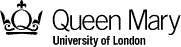 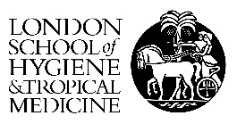 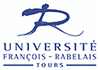 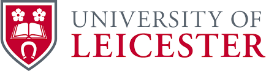 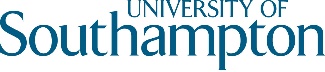 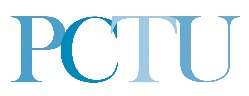 Current developments in cluster randomised trials and stepped wedge designs30th November 2017, 10:30-16:00Queen Mary University of London: Clark Kennedy lecture theatre, Innovation Centre, 4 Newark St, London, UK, E1 2ATMap: http://www.qmul.ac.uk/docs/about/27062.pdfFor more details: http://www.qmul.ac.uk/pctu/courses-and-events/events/current-developments-in-cluster-randomised-trials-and-stepped-wedge-design/10:00-10:30:	Coffee10:30-10:40: 	Introduction (Prof Sandra Eldridge, Queen Mary University of London, UK)10:40-11:40: Session 1 (Designing efficient trials – Chair: Sally Kerry, Queen Mary University of London, UK)10:40-10:55: 	Designing internal studies to assess feasibility, before randomisation, in cluster RCTsLauren Bell, Queen Mary University of London, UK 10:55-11:10: 	Covariate constrained randomization for cluster trials: New strategies for design and analysisDr Liz Turner, Duke University, USA11:10-11:25: 	“Better than randomisation”. How to carry out minimisation for a stepped wedge designDr Paul Seed, King’s College London, UK11:25-11:40: 	An integrated population-averaged approach to the design, analysis, and sample size determination of stepped wedge cluster randomized trialsProf John Preisser, University of North Carolina, USA11:40-12:00: Break and Posters12:00-13:00: Session 2 (Workshop on CONSORT extension for Stepped Wedge Trials)Dr Karla Hemming, University of Birmingham, UK & Dr Monica Taljaard, University of Ottawa, Canada13:00-14:00: Lunch and Posters14:00-15:00: Session 3 (Challenges in the statistical analysis – Chair: Dr Beth Stuart, University of Southampton, UK)14:00-14:15: 	Analysing cluster randomised trials with an assessment of outcome at baselineDr Richard Hooper, Queen Mary University of London, UK 14:15-14:30: 	Causal treatment effects in cluster randomised trials: estimation by cluster-level instrumental variable methods				           Schadrac Agbla, London School of Hygiene and Tropical Medicine, UK14:30-14:45: 	Analysing stepped wedge cluster randomised control trials by means of a linear mixed effects model: A simulation studyAlicia Nickless, University of Oxford, UK14:45-15:00: 	Decomposition of the treatment effect estimator in stepped wedge trials: Understanding the horizontal and vertical contributionsProf Andrew Forbes, Monash University, Australia 15:00-15:15: Break and Posters15:15-15:45: Session 4 (Research quality and risk of bias – Chair: Prof Bruno Giraudeau, Tours University, France)15:15-15:30: 	New Cochrane risk of bias tool for cluster randomised trialsProf Sandra Eldridge, Queen Mary University of London, UK15:30-15:45: 	A systematic review of feasibility studies for stepped-wedge cluster randomised trials           Caroline Kristunas, University of Leicester, UK15:45-15:55: Update from previous meetings – Chair: Dr Clémence Leyrat, London School of Hygiene and Tropical Medicine, UK:Dr Agnès Caille, Tours University, France: The timeline cluster tool onlineClaire Chan, Queen Mary University of London, UK: Cluster and stepped-wedge designs website15:55-16:00: Conclusions (Prof Sandra Eldridge) 16:00 onwards: social gatheringThe Good Samaritan, 87 Turner Street, Whitechapel, London E1 2AE (just round the corner)List of poster presentations P1. The consequences of treatment non-compliance in cluster randomized trials Dr Mirjam Moerbeek, Utrecht University, the NetherlandsP2. Addressing treatment contamination in trials of complex interventions: results from a simulation study comparing two design options Nicholas Magill, King’s College London, UK P3. Small sample corrections for cluster randomised trials: implications for power and type I error rate Dr Katy Morgan, London School of Hygiene and Tropical Medicine, UK P4. Do cluster randomised and individually randomised trials estimate the same intervention effect? A meta-epidemiological study Dr Clémence Leyrat, London School of Hygiene and Tropical Medicine, UK P5. What can be gained from contact network information in cluster randomized trials for infectious processes? Dr Mélanie Prague, Université de Bordeaux, France P6. Design of an adaptive cluster randomised crossover trial, with application to the STRIVE trial Dr Michael Grayling, MRC Biostatistics Unit, Cambridge, UK P7. Applying General Balance Theory to Step-Wedge Designs Dr Simon Bond, Cambridge Clinical Trials Unit, UKP8. The Children and Young People’s Health Partnership (CYPHP) Evelina London Model of Care: Designing an Opportunistic Cluster Randomised Evaluation of a Complex Intervention Dr Julia Forman, King’s College London, UK P9. Measuring ‘standard’ or ‘usual’ care as a comparison in cluster randomised controlled trials of healthcare interventionsEmel Yorganci, King's College London, UK